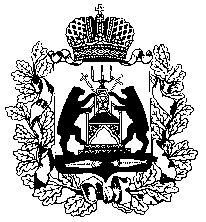 МИНИСТЕРСТВО ПРИРОДНЫХ РЕСУРСОВ, ЛЕСНОГО ХОЗЯЙСТВА И ЭКОЛОГИИНОВГОРОДСКОЙ ОБЛАСТИПРИКАЗ                                     _________________  № _____________Великий НовгородО внесении изменений в План противодействия коррупции министерства природных ресурсов, лесного хозяйства и экологии Новгородской области на 2020 годВ соответствии с Федеральным законом от 25 декабря 2018 года           № 273-ФЗ «О противодействии коррупции», в целях реализации государственной политики в сфере противодействия коррупцииПРИКАЗЫВАЮ:Внести изменения в План противодействия коррупции министерства природных ресурсов, лесного хозяйства и экологии Новгородской области на 2020 год, утвержденный приказом министерства природных ресурсов, лесного хозяйства и экологии Новгородской области от 19.12.2019 № 1272, дополнив строками 2.9. – 2.11. следующего содержания:Министр                                                                                      В.Е. Королёв№п/пМероприятияОтветственные исполнителиСрок исполненияОжидаемый результат«2.9.Реализация мероприятий по осуществлению мониторинга за декларированием отсутствия личной заинтересованности (конфликта интересов) между членами комиссии по осуществлению закупок и участниками закупки, заявки которых рассматриваются, а также между заказчиком и поставщиком (подрядчиком, исполнителем) при осуществлении закупок у единственного поставщика (подрядчика, исполнителя).Дмитриева А.П.2020 годаСоблюдение требований действующего законодательства при осуществлении закупок товаров, работ, услуг для нужд министерства.2.10.Реализация мероприятий по осуществлению анализа информации об участниках государственных закупок (в том числе в рамках реализации национальных и федеральных проектов) на предмет установления фактов аффилированных связей с уполномоченными государственными гражданскими служащими (служащими), членами комиссий по осуществлению закупок.Дмитриева А.П.2020 годаСоблюдение требований действующего законодательства при осуществлении закупок товаров, работ, услуг для нужд министерства.2.11.Реализация мероприятий по осуществлению ведомственного контроля за соблюдением в областных государственных организациях законодательства Российской Федерации и иных нормативных правовых актов о контрактной системе в сфере закупок, особенно в части соответствия поставленного товара, выполненной работы (ее результата) или оказанной услуги условиям контракта.Дмитриева А.П.2020 годСоблюдение требований действующего законодательства при осуществлении закупок товаров, работ, услуг для нужд министерства.»